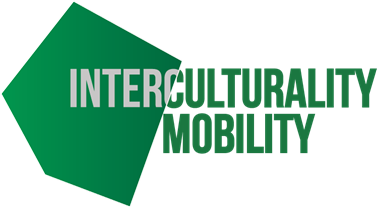 Αυτο-αξιολόγηση και μορφή αντανάκλασηςΌνομαΗμερομηνίαΕνότηταΜονάδαΠράγματα για τα οποία ήξερα ήδη κάτιΠράγματα για τα οποία ήξερα ήδη κάτιΝέες ιδέες που έμαθα σήμεραΝέες ιδέες που έμαθα σήμεραΠράγματα που πρέπει να μάθω περισσότεραΠράγματα που πρέπει να μάθω περισσότεραΗμερομηνία κατά την οποία θα ολοκληρώσω τις ηλεκτρονικές δραστηριότητες